السيرة الذاتية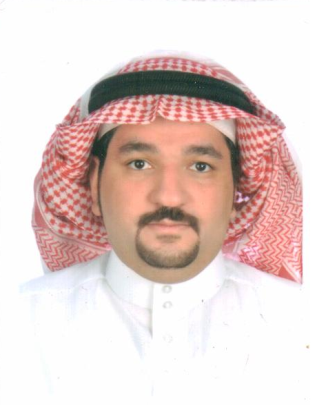 المعلومات الشخصية :الاســـــم: خالــد عبد العزيز صــالح المطــوع.رقم بطاقة الاحوال : 1012241582      الجنسية: السعودية.تاريـخ المــيلاد: 21/8/1405 هـ .-- الموافق 12/5/1985م.العنـــــوان: المملكة العربية السعودية – المنطقة الشرقية – الدمام.الحالة الاجتمــاعيــة: متزوج.للاتصال:(0503867339) - (0598186000).المؤهلات العلمية :ثانوية عامة، قسم علمي بتقدير جيد .دبلوم حاسب آلي، تخصص برمجة بتقدير ممتاز بنسبة (4.59) من (5.00).دبلوم العالي البريطاني.اجتياز اختبار الشامل من المؤسسة العامة لتعليم الفني والتدريب المهني.الخبرات: خبرة لمدة 7 شهور من شركة الاتصالات السعودية الصوتية والمعلومات(Voda Tel) في (خدمة العملاء).خبرة لمدة سنة في ( خدمة العملاء ) بمركز الاتصال وثلاث سنوات في ( التحصيل ) من شركة زين للاتصالات.خبرة لمدة سنة وثلاثة شهور من البنك الاهلي التجاري في وظيفة ( صراف).خبرة لمدة ( 8 سنوات ) من مؤسسات سقالة للادوية في وظيفة ( محاسب ).الدورات:دوره في حل المشكلات واتخاذ القرارات (بمدة 5 ساعات).الرخصة الدولية لقيادة الحاسب الآلي (بمدة 3 شهور بمعدل 120 ساعة). دورة في مهارات الاتصال ( بمده يومين).دورة في تدريب مركز الاتصال ( بمده 3 أيام).دورة شامله من شركة زين في المهارات والنظام والخدمات في مركز الاتصال .حاصل على شكر وتقدير كأفضل موظف لعام 2010 م من شركة زين للاتصالات.حاصل على شكر وتقدير كأفضل موظف لعام 2011 م من شركة زين للاتصالات.دورة في مهارات التحصيل الديون ( بمدة 3 ايام).اجتياز دورة البنوك ( التزوير وغسيل الاموال ).اجتياز دورة التامين شهادة ( IFCE ).الاهتمامات: الكمبيوتر – الرياضة – القراءة – الانترنت مهارات الكمبيوتر:VB.NET – OFFICE XP (Word-Excel-Access-Power Point) (صيانة الحاسب الآلي)المهارات العامة : القدرة على التعليم بسرعة – القدرة على العمل الجماعي